OPI U3: SISTEMAS OPERATIVOSACTIVIDADES:Buscar el significado del concepto librerías de sistemas operativos.¿Qué son los procesos de un sistema operativo?Identificar las diferencias existentes entre la arquitectura de sistemas operativos basados en 32 bits y 64 bits. ¿Qué es la partición lógica de un disco duro? Buscar 3 programas que permitan establecer particiones de disco duro. Indica qué tipo de licencia poseen.Identificar los elementos de la siguiente ventana: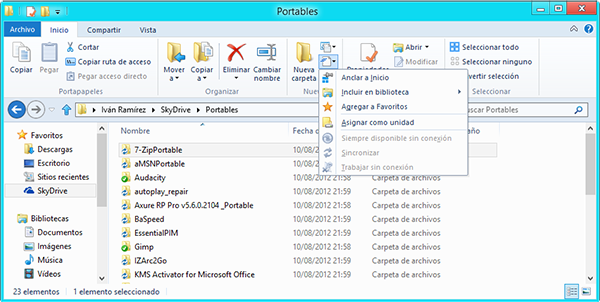 1:2:3:4:5:6:7:Solución: